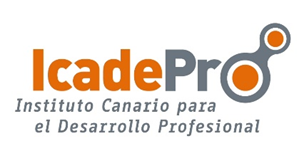 duración	24 horasmodalidad	presencialnivel de acceso	Ningunoobjetivo	Realizar el estudio del rostro del cliente, analizando tipo de piel, producto adecuado, nacimientos de cabello, posiciones de navaja y diseño personalizado ejecutando con destreza el servicio de asesoramiento, diseño y afeitado. contenido	MÓDULO 1-HIGIENE Y ASEPSIA1.1. Limpieza, desinfección, esterilización y asepsia1.2. Aplicación de medidas de seguridad y protección al cliente y del profesional en el servicio de barberíaMÓDULO 2-EL CLIENTE MASCULINO2.1. Recepción, comunicación y atención al cliente masculino2.2. Entrevista personal al cliente2.3. Asesoría de estilo de barba y bigote2.4. Diseño de barba personalizadoMÓDULO 3-TECNICA DE NAVAJA Y AFEITADO3.1 Cosméticos para el afeitado3.2. Protocolos de afeitado y arreglos de barba3.3. Tendencias en diseños de barba y bigote3.4. Prácticas   